ケーキ注文フォーム テンプレート 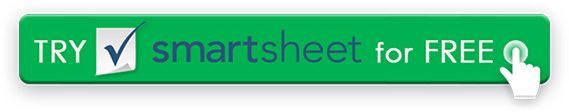 会社名ロゴロゴロゴ123 メインストリートロゴロゴロゴハミルトン,OH 44416ロゴロゴロゴ(321) 456-7890ロゴロゴロゴアドレスロゴロゴロゴ連絡先のポイントロゴロゴロゴウェブアドレスロゴロゴロゴクライアント注文日必要な日付ATTN: 名前 / 部門会社名注文いいえ。123 メインストリートハミルトン,OH 44416ケーキ注文フォームケーキ注文フォームケーキ注文フォーム(321) 456-7890ケーキ注文フォームケーキ注文フォームケーキ注文フォームアドレスケーキ注文フォームケーキ注文フォームケーキ注文フォーム形容数量単価トータルトータル定額サービス + 追加料金定額サービス + 追加料金定額サービス + 追加料金トータル備考/配信/支払い情報トータル備考/配信/支払い情報小計パーセントを入力する税率0.000%税合計他総計初期 pymt 量を入力するより少ない支払いありがとうございました！合計支払期日免責事項Web サイト上で Smartsheet から提供される記事、テンプレート、または情報は参照用です。情報を最新かつ正確に保つよう努めていますが、当サイトまたはウェブサイトに含まれる情報、記事、テンプレート、関連するグラフィックスに関する完全性、正確性、信頼性、適合性、または可用性について、明示または黙示的ないかなる表明も保証も行いません。したがって、そのような情報に対する信頼は、お客様の責任で厳重に行われます。